Information for continuing education (CE) creditAccreditation and Regulatory BootcampActivity date: October 14-15, 2021Course director: Twila LoudderVizient is committed to complying with the criteria set forth by the accrediting agencies in order to provide this quality course. To receive credit for educational activities, you must successfully complete all course requirements.RequirementsAttend the course in its entirety.After the course, you will receive an email with instructions that you will need to obtain your CE credit.Complete the process no later than November 28, 2021.Upon successful completion of the course requirements, you will be able to print your CE certificate.Learning objectivesDescribe foundational concepts of Accreditation and LicensureDescribe Accreditation professional role and responsibilitiesIdentify key components of Continuous Accreditation compliance programIdentify key components of a Survey Management PlanSummarize the role of an accreditation professional during survey Identify key components of Command Center managementDescribe foundational concepts of Federal and State regulations for the Licensure of hospitalsDescribe foundational concepts of the Centers for Medicare & Medicaid Services (CMS) State Operations Manual (SOM)Describe foundational concepts of the Centers for Medicare & Medicaid Services (CMS) conditional of participation (CoPs)Describe foundational concepts of the Centers for Medicare & Medicaid Services (CMS) Conditions of Participation (CoPs) Interpretive Guidelines Summarize The Joint Commission (TJC) Survey Activity Guide (SAG) required documentation Describe how to develop State agency 2567 survey response and action plans Identify key components of Appendix V Emergency Medical Treatment and Labor Act (EMTALA)Identify key components of Appendix I Life Safety Code Describe how to develop Centers for Medicare & Medicaid Services (CMS) 2567 survey responses and action plans Summarize challenging TJC standards Summarize CMS 2567 current trends Verbalize key concepts of contract management and monitoring Describe the reporting requirements for restraints Summarize concepts of hand off communication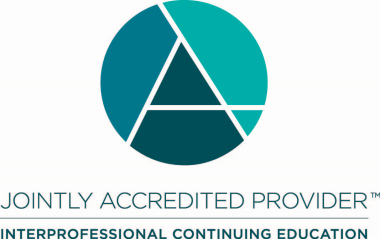 Joint Accreditation Statement:In support of improving patient care, Vizient, Inc. is jointly accredited by the Accreditation Council for Continuing Medical Education (ACCME), the Accreditation Council for Pharmacy Education (ACPE), and the American Nurses Credentialing Center (ANCC) to provide continuing education for the healthcare team.____________________________________________Designation Statement:NURSINGThis activity is designated for 7.00 contact hours.NATIONAL ASSOCIATION FOR HEALTHCARE QUALITYThis program has been approved by the National Association for Healthcare Quality for a maximum of 7.00 CPHQ continuing education credits for this eventCEUVizient, Inc. will award CEUs to each participant who successfully completes this program. The CEU is a nationally recognized unit of measure for continuing education and training programs that meet certain criteria (1 contact hour = 0.1 CEU).CONFLICT OF INTEREST/CONTENT VALIDATION POLICY:As an accredited provider of continuing medical education/continuing education Vizient is dedicated to ensuring balance, independence, objectivity, and scientific rigor in all of its CME/CE activities. Vizient requires all potential faculty and program planners, in advance, to disclose financial relationships with relevant commercial interests. Vizient uses that information to determine whether prospective contributors have potential conflicts of interest. If significant relationships are disclosed, Vizient assesses how those potential conflicts of interest may affect CME/CE content. Vizient requires that all conflicts of interest be resolved prior to participation in the activity. Vizient is committed to resolving potential conflicts of interest, although if contributors have significant relationships that cannot be reconciled, Vizient reserves the right to prohibit participation. Faculty presenters are also expected to disclose any discussion of (1) off-label or investigational uses of FDA approved commercial products or devices or (2) products or devices not yet approved in the United States. DISCLOSURE STATEMENTS:Current accrediting agency guidelines and Vizient policy state that participants in educational activities should be made aware of any affiliation or financial interest that may affect the presentation and if there will be any discussion of unapproved or investigative use of commercial products/devices. Each planning committee member, reviewer and presenter has completed a Disclosure of Relevant Financial Relationships form.Relevant financial relationships: Planning committee members and presenters have nothing to disclose.Planning committee membersTwila Loudder, RN, MS, BSN, CPHQAccreditation Advisor, Advisory ServicesVizient, Inc.Gail Turner, RN-BC, MSN, CNML, CPHQManager Accreditation and Regulatory AffairsLawrence & Memorial HospitalNatalie Webb, MHA, RN, CPHQ (nurse planner)Accreditation DirectorVizient, Inc.Course reviewerNatalie Webb, MHA, RN, CPHQ (nurse planner)Accreditation DirectorVizient, Inc.PresentersTwila Loudder, RN, MS, BSN, CPHQAccreditation Advisor, Advisory ServicesVizient, Inc.